                                         ATIVIDADE- GRAU DO ADJETIVO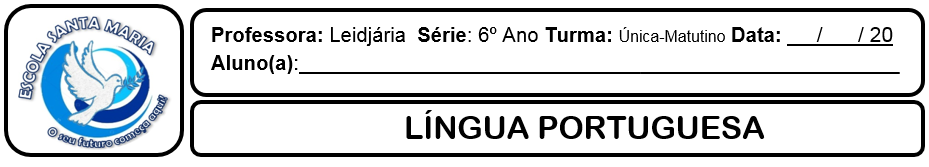 Assista ao vídeo: https://youtu.be/sln3rkyzclk , releia o assunto das páginas 128  e 129 e responda as questões abaixo.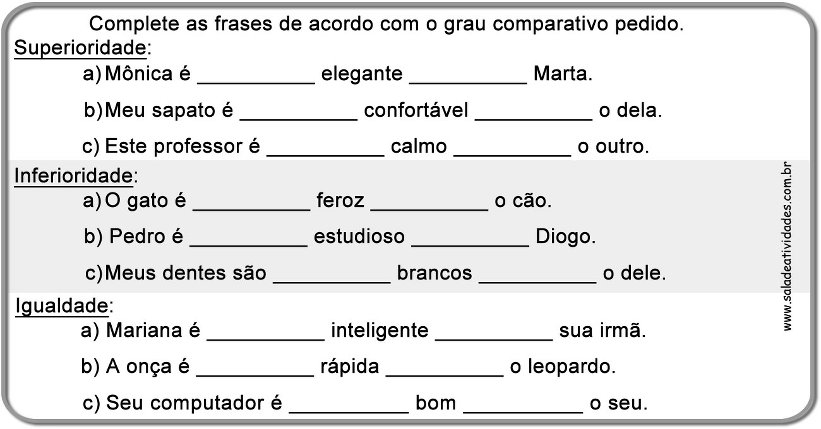 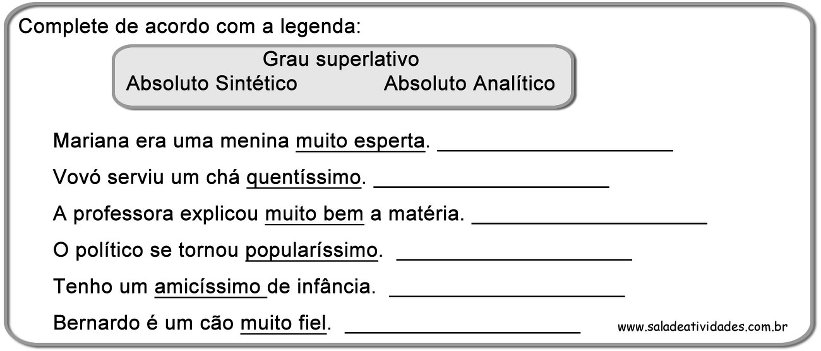 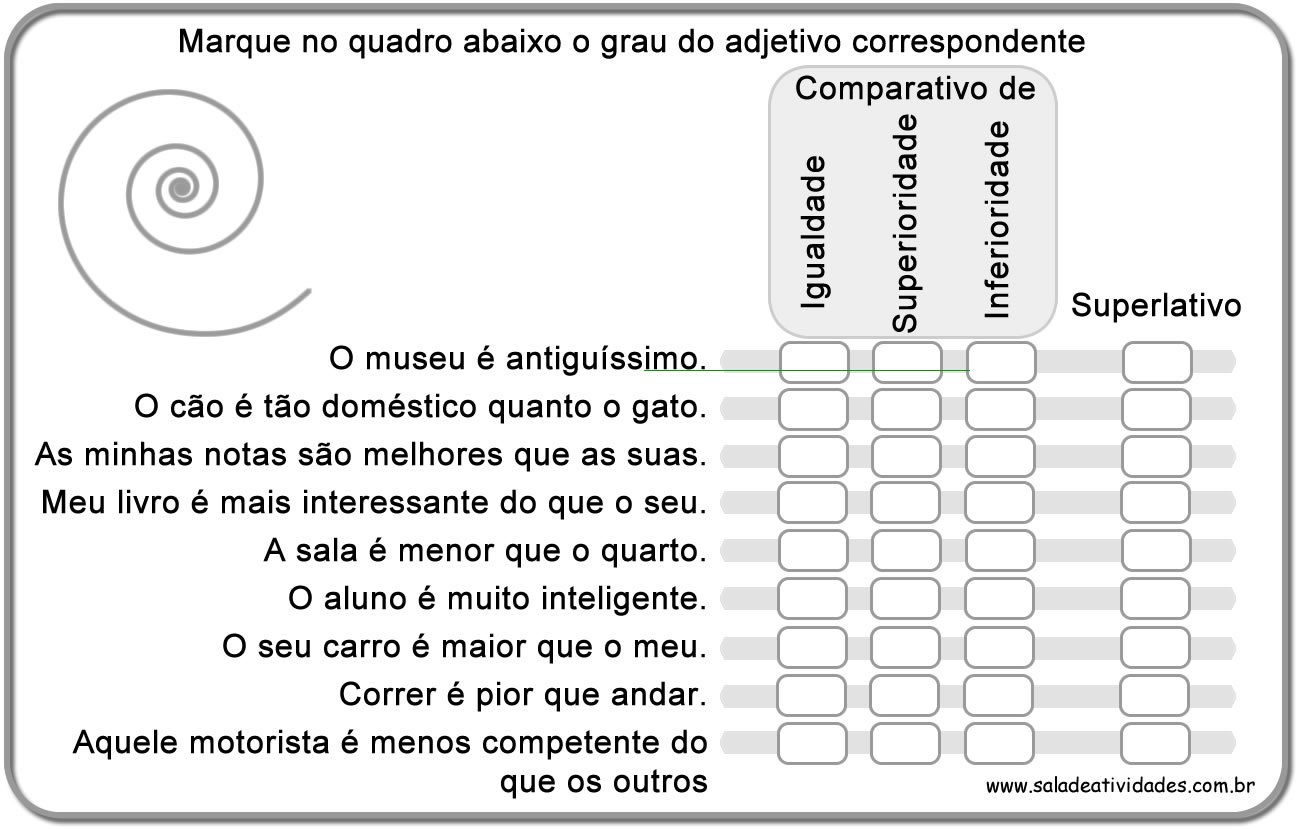                              Continue firme! Eu acredito no seu potencial! 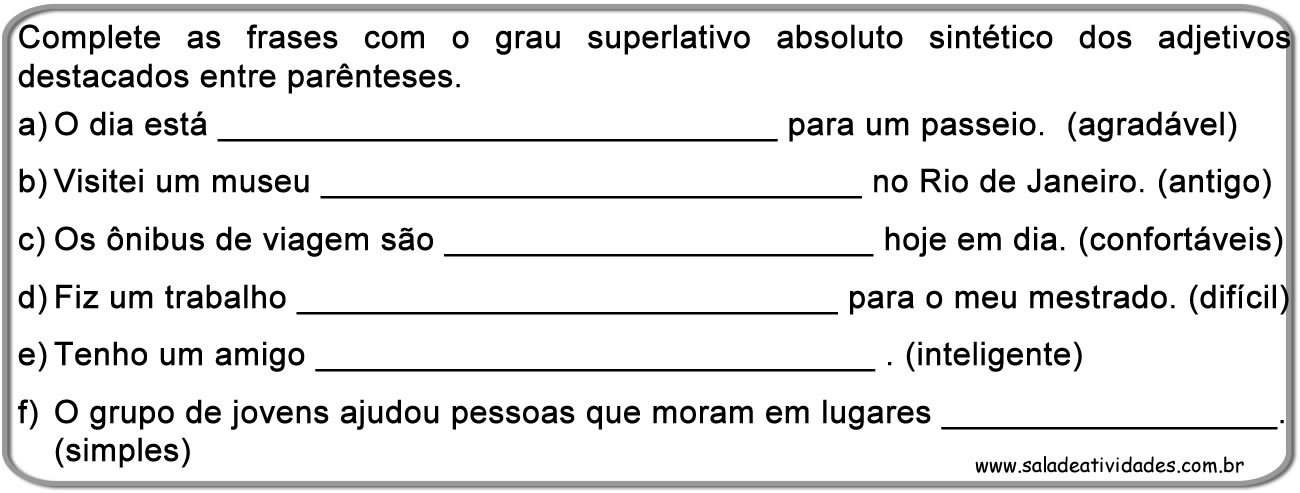 